بسم الله الرحمن الرحيمسيرة ذاتيةد. سامي مصطفى محمد علي2021م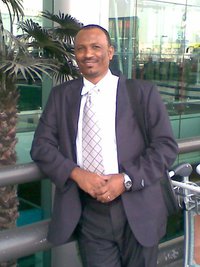 الاسم:             سامي مصطفى محمد عليمكان وتاريخ الميلاد:   السودان - وادي حلفا 28/3/1964مالسكن الحالي:  	               الخرطـومالحالة الاجتماعية: 		متزوج وأباللغـــــــات:                 العربية والإنجليزية.المراحل التعليمية:دكتـوراة  الإدارة العامة - جامعة أفريقيا العالمية 2008م.ماجستير الإدارة العامة -  جامعة أفريقيا العالمية 2004م.بكالوريوس الاقتصاد:	 جامعة القاهرة فرع الخرطوم، كلية التجارة ،شعبة الاقتصاد مارس1987م.دكتوراه في الإدارة العامة - جامعة أفريقيا العالمية 2008م.  بحث بعنوان:(دور نظم المعلومات الإدارية في التخطيط الإستراتيجي) ، شملت الدراسة شرح للمفاهيم الأساسية والتعريفات لنظم المعلومات الادارية وتقانتها ومصادرها وتصنيفها وتبويبها ومعالجتها آليا أو يدويا وحفظها وطرق تأمينها من حيث الوصول والتشغيل لتعظيم الفائدة منها لأجل منظمة رائدة ومتطورة ، كما تناولت الدراسة مفاهيم التخطيط الاستراتيجي ومراحله وخطواته وأنواعه وطرائق التحليل الاستراتيجي وكيفية وضع الخطط الإستراتيجية على هدي من العلم والمعرفة واستخدام وسائل التحليل الحديثة مثل smart,swot,pest,spss وربط ذلك بنظم المعلومات الحديثة التي تختصر الوقت وتخفض التكلفة والجهد وتحقق أعلى معدلات أداء) ماجستير في الإدارة العامة -  جامعة أفريقيا العالمية 2004م (بحث بعنوان:(دور نظم المعلومات الإدارية في ترقية وتطوير الأداء) حيث اشتملت الدراســة على مفاهيـــم حــــول المعلومــات ونظمهــا وتقانتهــا وكيفية الحصـــول عليها وتصنيفهـــا وتبويبهـــــا ومعالجتها والاستفادة منها وحفظها وتأمينها بالإضافة لنظم إدارة المكاتب آليا office automationالدراسات والدورات التدريبية:أ/ دراسات ودورات تدريبية خارج السودان:(التطوير الوظيفي للإدارة في الألفية الثالثة) ،دولة الإمارات العربية، دبي ، مركز التفكير الإبداعي  2003م.(الإدارة الإستراتيجية في مواجهة متطلبات العصر)، جمهورية مصر العربية ،القاهرة، تنفيذ مركز التفكير الإبداعي،  دبي 2005م.المملكة المتحدة (لندن) 2006م:(التنمية في الاقتصاد السياسي الدولي) ،مدرسة لندن للاقتصاد والعلوم السياسية LSE.(اعادة اعمار ما بعد الحرب) ،جامعة يورك (مداخل الإدارة – البرنامج الخاص )، مدرسة لندن للإدارة ، الأكاديمية الألفية. 	(مهارات راقية في تطوير الذات ، ومنهجيات راقية في التفكير) ،مركز العصر للتدريب ، جدة  2008م.(حلول وتطبيقات الحكومة الإلكترونية) ،جمهورية الصين ، مركز تدريب شركة هواوي  مدينة شينزين 2007م.(ادارة التنمية في الدول الأفريقية الناطقة بالإنجليزية)،جمهورية الصين ، وزارة التجارة ، مدينة تانجين، 2012م. (القيادة العليا) ،جامعة القاهرة ، ابريل 2014م.(القانون الدولي ، العلاقات الدولية والدبلوماسية ، تدريب المدربين) كلية بوسطن (الاردن)، فبراير– مايو 2014م.(ادارة المشروعات)،منظمة العواصم العربية ،الاردن، 2014م.(وضع وادارة ومتابعة السياسات العامة) المركز الدولي للسياسات العامة والادارة (انبوما) جامعة الملايا بماليزيا ، ديسمبر 2016م.(التنافسية والفرص والتحديات أمام الدول العربية في السنوات العشر القادمة)،المنظمة العربية للتنمية الإدارية، المؤتمر السنوي السادس عشر، 2016م – دولة قطر.(مهارات القيادة والادارة)،جمهورية الصين ، وزارة التجارة، 2019م. عضو الرابطة الدولية للإدارة ICAC الولايات المتحدة – واشنطن.ب/ الدراسات والدورات التدريبية داخل السودان:(تخطيط وتقويم المشروعات) ،مركز الدراسات والبحوث الإنمائية ، جامعة الخرطوم  1989م .(الإدارة المالية ،مدرسة العلوم الإدارية) ، جامعة الخرطوم، وحدة التدريب والاستشارات  1998م، الخرطوم.(ادارة الاجتماعات) ،المعهد العالي للدراسات المصرفية والماليـة  2000م، الخرطوم.(دبلوم علوم الكمبيوتر) ،شركة بيت البرامج ، ، 2001م الخرطوم.(تحديد الاحتياجات التدريبية وتقييم الأداء) ،شركة الأعمال  والخدمات  الإدارية BAMS ، مركز التدريب  2002م، الخرطوم.(مقدمة عن التأمين الصحي المايكروي باللغة الإنجليزية) ،المركز الدولي للتدريب التابع لمنظمة العمل الدولية (تورينو-ايطاليا)- (استراتيجيات توسيع نطاق الضمان الاجتماعي   2005م الخرطوم.(ادارة الجودة الشاملة) ،مركز الدراسات الفنية والتدريبية (قيتس) ،  2005م الخرطوم.(الإعداد التربوي لأساتذة الجامعات) مركز تطوير الأداء الأكاديمي ، جامعة الخرطوم  2006م.(كتابة التقارير باللغة الانجليزية) ،مركز السودان القومي للغات ،2011م.(تدريب المدربين TOT ) ،المنظمة السودانية لتنمية الموارد البشرية  2011م الخرطوم.(المدرب المحترف) مركز بترلايف للتدريب، ،باعتماد مركز بترلايف (Better Life )بريطانيا 2013م.المراحل العملية:نائب العميد - أستاذ مساعد ببرنامج العلوم الإدارية - كلية الأفق للعلوم والتكنولوجيا يوليو 2021م ( مدير تحرير المجلة العلمية المحكمة) .مدير عام الادارة العامة لدعم القرار بمجلس الوزراء السوداني (يناير 2021م وحتى مايو 2021م).مدير عام الادارة العامة للشؤون الادارية والمالية بمجلس الوزراء السوداني (يناير 2020م وحتى يناير2021م).مدير عام الإدارة العامة لأعمال المجلس والقطاعات الوزارية (سبتمبر 2018م حتى يناير 2020م).مدير قطاع التنمية الاقتصادية بالأمانة العامة لمجلس الوزراء (2017 – 2018م).مدير قطاع التنمية الاجتماعية والثقافية بالأمانة العامة لمجلس الوزراء (2013م).نائب المدير العام للإدارة العامة للمتابعة والتنسيق بالأمانة العامة لمجلس الوزراء (2010م).جامعة السودان للعلوم والتكنولوجيا -كلية الدراسات التجارية- قسم إدارة الأعمال -استاذ مساعد 2014- 2016 ( تدريس مواد : الإدارة الإستراتيجية ، إدارة الموارد البشرية ، الاتصال الإداري ، إدارة السلوك التنظيمي ، التنظيم الإداري: لطلاب البكالوريوس) وتدريس مواد : الاتصال الإداري ، إدارة السلوك التنظيمي : لطلاب ماجستير إدارة الأعمال) ومشرف على بحوث الماجستير-  مدير مركز الدراسات الاستراتيجية والمستقبلية - المدير المؤسس لمركز ريادة الاعمال بكلية الدراسات التجارية.نائب الأمين العام لحكومة ولاية نهر النيل (2008 – 2010م).المدير العام المؤسس لمركز المعلومات والتخطيط الاستراتيجي بالأمانة العامة لديوان الزكاة (2007 – 2008م).وكيل المعهد العالي لعلوم الزكاة ( 2004 – 2007م).مدير المكتب التنفيذي للأمانة العامة  لديوان الزكاة (1999 – 2004م).مواقع إدارية مختلفة بديوان الزكاة (1990 – 1999) .مفتش تنمية وتخطيط بوزارة المالية والتخطيط الاقتصادي – وكالة التخطيط الاقتصادي ، وزارة المالية والاقتصاد الإقليم الشرقي (1989 – 1990م) .            مهـــارات:تدريس حزمة مواد الادارة العامة (الادارة الاستراتيجية ، التخطيط الاستراتيجي، النظم الادارية، نظم المعلومات الادارية، مبادئ الإدارة لمخازن والمشتروات، ادارة الموارد البشرية، ادارة المكاتب، الاتصال الاداري، السلوك التنظيمي) بجامعات : السودان للعلوم والتكنولوجيا ، أفريقيا العالمية.مدرب محترف ومدرب مدربين معتمد .حقيبة تدريبية خاصة تحوي برامج :الادارة الاستراتيجية، التخطيط الاستراتيجي، ادارة التغيير، الهندسة الادارية، نظم المعلومات الادارية، ادارة الكوارث والازمات، ادارة الوقت، ادارة المكاتب، القيادة والفعالية، تدريب المدربين، اعداد وكتابة التقارير، ادارة الاجتماعات، الادارة الالكترونية، تبسيط الاجراءات الحكومية، تخطيط وادارة الموارد البشرية، التجارة الالكترونية، تنظيم وادارة المؤتمرات والورش والسمنارات.إجادة استخدام الحاسوب بكافة برامجه ، والإنترنت.استاذ متعاون بكلية الدراسات التجارية بجامعة السودان للعلوم والتكنولوجيا.أستاذ متعاون بكلية العلوم الادارية بجامعة أفريقيا العالمية.   مؤلفـــــات:	كتاب: نظم المعلومات الإدارية (الطريق لمنظمات رائدة ومتطورة) ، مطبعة المعهد العالي لعلوم الزكاة 2004م.كتاب: نظم المعلومات الإدارية والتخطيط الاستراتيجي (سند الإدارة العصرية) مطابع السودان للعملة 2009م	العديد من أوراق العمل والبحوث والدراسات بمؤتمرات محلية واقليمية.بحوث علمية محكمة ومنشورة:استخدام التقنية الحديثة في جباية الزكاة في ظل مجتمع المعرفة – ورقة مقدمة للدورة التدريبية للعاملين بمؤسسات الزكاة في العالم العربي والاسلامي المنظمة من قبل البنك الاسلامي للتنمية جدة – 2010م.استخدام التقنية الحديثة في ادارة ديوان الزكاة – ورقة مقدمة للمؤتمر العالمي لتقويم مسيرة الزكاة في السودان 2013م.النظام الفيدرالي في السودان – الواقع وتحديات المستقبل – مجلة المركز الدولي لاستشراف المستقبل العدد الأول 2014م.أثر إعادة هندسة العمليات الادارية (الهندرة) على الأداء الوظيفي (دراسة حالة بنك فيصل الإسلامي السوداني 2010-2015م)– مجلة العلوم الاقتصادية  بجامعة السودان للعلوم والتكنولوجيا – 2017م. مع تسابيح محمد طه.الدور الوسيط للتميز المؤسسي بين القيادة الإدارية وريادة الأعمال على المشاريع التنموية التابعة لمجموعة البنك الإسلامي للتنمية - جدة - جامعة دنقلا – 2018م. مع عبد العزيز عبد الغفور عبد السبحان.العلاقة بين الأدوار الاحترافية في إدارة الموارد البشرية والتميز المؤسسي (الدور الوسيط للثقافة التنظيمية) دراسة على عينة من المؤسسات الخدمية العاملة في ولاية الخرطوم) أجيزت للنشر في مجلة العلوم الاقتصادية والإدارية بجامعة السودان للعلوم والتكنولوجيا2021مhttp://repository.sustech.edu  مع محمد حسن سيد سليمان و د. محمد حنفي محمد نور.الأدوار الاحترافية في إدارة الموارد البشرية وأثرها على التميز المؤسسي  (دراسة على عينة من المؤسسات الخدمية العاملة في ولاية الخرطوم) أجيزت للنشر في مجلة العلوم الإدارية المحكمة بكلية العلوم الإدارية  بجامعة أفريقيا العالمية 2021م. مع محمد حسن سيد سليمان و د. محمد حنفي محمد نور.أثر تطبيق النموذج الأوربي للتميز على نتائج الاعمال ، مجلة جامعة السودان المفتوحة 2021م، بالاشتراك مع د. أحمد موسى إسماعيل والأستاذ/ ادريس حسن حاج علي.مشاركات خارجية: الولايات المتحدة الامريكية (المشاركة في اجتماعات الجمعية العامة للأمم المتحدة رقم 72 نوفمبر 2017م ) 2.  بريطانيا (برنامج دراسي تدريبي) 3. الصين (برامج تدريبية) 4. ماليزيا (برنامج تدريبي) 5. تركيا (برنامج تدريبي) 6. الأردن (برنامج تدريبي) 7. الامارات العربية المتحدة (برنامج تدريبي) 8. قطر (برنامج تدريبي) 9. مصر (برنامج تدريبي) 10. اليمن (مهمة رسمية) 11. الجزائر (مهمة رسمية) .                 للاتصال:E-mail: samimu 1964 @gmail.com           Samimustafa 10 @yahoo.comMobile phone: +249 912170402,  +249 123070402